Liebe Schülerinnen und Schüler!Dies ist das Hilfeheft zur Station . Ihr könnt es nutzen, wenn ihr bei einer Aufgabe Schwierigkeiten habt.Falls es mehrere Hinweise zu einer Aufgabe gibt, dann könnt ihr dies am Pfeil  erkennen. Benutzt bitte immer nur so viele Hilfestellungen, wie ihr benötigt, um selbst weiterzukommen.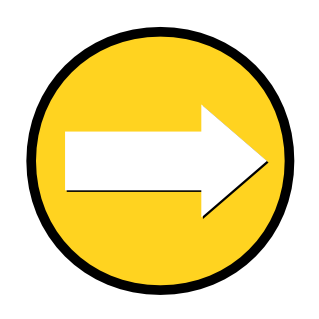 Viel Erfolg!Das Mathematik-Labor-TeamInhaltsverzeichnisHilfe zu 	SeiteAufgabenteil 1.2..	....................3Aufgabenteil 1.3...................................................7Aufgabenteil 1.4...................................................9Aufgabenteil 1.5. – 1.9.	11Aufgabenteil 2.1. 	13Aufgabenteil 2.2 	19Aufgabenteil 2.3 	21Aufgabenteil 3.2. 	23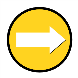 Zu 1.3Wie viele Messungen liegen zwischen Messung 1 und Messung 2?Was bedeutet dies für den Graphen?Zu 1.4Wann hattet ihr den höchsten, wann den niedrigsten Wert?Zu 1.5. – 1.9.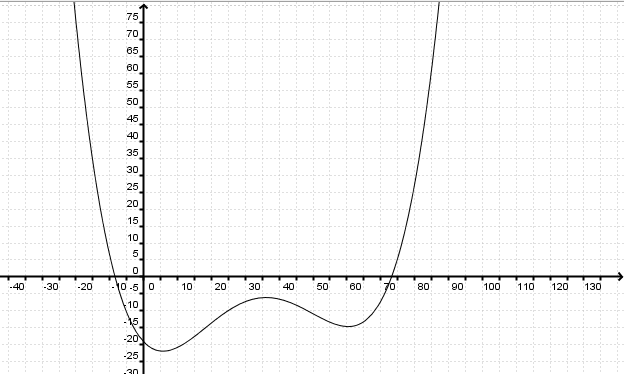 Betrachtet die Steigung des Graphen und bezieht euch auf die markierten Stellen:I. 	Hier fällt der Graph stark.II. 	Hier steigt der Graph schwach an.III. 	Hier fällt der Graph schwach.IV. 	Hier steigt der Graph stark. Zu 2.1Die Tabelle sollte eine Spalte beinhalten, in der die Zeit erfasst wird und eine weitere für die entsprechenden Temperaturwerte. Wenn ihr wollt, könnt ihr die Tabelle aber auch so aufschreiben: So könnte die Tabelle aussehen:Zu 2.2Überlegt euch, welcher Wert aus der Tabelle dem Wert der x-Achse entspricht und welcher Wert auf der y-Achse eingetragen werden muss.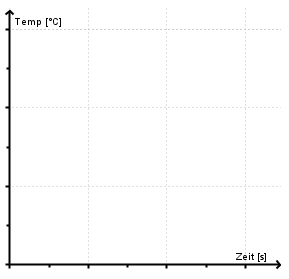 So können beispielsweise die Achsen des Koordinatensystems beschriftet werden.Zu 2.3Wie viel Zeit liegt zwischen Sekunde 20 und Sekunde 40?Was bedeutet dies für den Graphen?Zu 3.2Schaut euch die eingezeichneten Pfeil genau an und überlegt, wo sich die Personen hinsetzen sollen.Betrachtet die Zuordnung der dritten Person von oben. Ist durch die gestrichelten Pfeile eindeutig festgelegt, wo sie sich hinsetzen soll?Mathematik-Labor „Mathe-ist-mehr“
RPTU Kaiserslautern-LandauInstitut für Mathematik
Didaktik der Mathematik (Sekundarstufen)
Fortstraße 776829 Landauhttps://mathe-labor.deÜberarbeitet von:Betreut von:Variante AVeröffentlicht am:Station„“Teil HilfeheftZeit [s]Temperatur [°C]Zeit [s]Temperatur [°C] Zeit [s]Temperatur [°C]0204060...